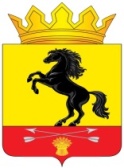                 АДМИНИСТРАЦИЯМУНИЦИПАЛЬНОГО ОБРАЗОВАНИЯ       НОВОСЕРГИЕВСКИЙ РАЙОН         ОРЕНБУРГСКОЙ ОБЛАСТИ                 ПОСТАНОВЛЕНИЕ__20.10.2023______ №  ______776-п_______                  п. НовосергиевкаОб утверждении Порядка проведения мониторинга дебиторской задолженности по платежам в районный бюджет и принятия мер по ее урегулированию В соответствии со статьями 154, 160.1 Бюджетного кодекса Российской Федерации, в целях обеспечения исполнения бюджета Новосергиевского района и реализации полномочий по взысканию задолженности по платежам в бюджет Новосергиевского района:1. Утвердить Порядок проведения мониторинга дебиторской задолженности по платежам в районный бюджет и принятия мер по ее урегулированию (далее - Порядок) согласно приложению.2. Определить уполномоченным органом, ответственным за проведение мониторинга дебиторской задолженности по платежам в районный бюджет и принятия мер по ее урегулированию, финансовый отдел администрации муниципального образования «Новосергиевский район Оренбургской области».3. Рекомендовать территориальным органам федеральных органов государственной власти, являющимся администраторами доходов бюджета Новосергиевского района, представлять в финансовый отдел администрации муниципального образования «Новосергиевский район Оренбургской области» сведения о дебиторской задолженности по доходам в районный бюджет и принятых мерах по ее урегулированию в сроки, установленные Порядком.4. Признать утратившим силу постановление администрации Новосергиевского района от 22.09.2023 № 699-п «Об утверждении Порядка проведения мониторинга дебиторской задолженности по платежам в районный бюджет и принятия мер по ее урегулированию».5. Контроль за исполнением настоящего постановления возложить на исполняющего обязанности заместителя главы администрации района - начальника финансового отдела Попову Л.И.6. Постановление вступает в силу  после его опубликования на портале НПА муниципальных образований Новосергиевского района Оренбургской области (сетевое издание), novosergievka.org.Глава администрации района                             	                               А.Н. Скирко Разослано: финотделу, экономическому отделу, юристу администрации района, бухгалтерии администрации района, отделу образования, отделу культуры, МКУ «Центр бюджетного (бухгалтерского) учета», сельпоссоветам, орготделу, прокурору.Порядокпроведения мониторинга дебиторской задолженностипо платежам в районный бюджет и принятия мерпо ее урегулированию1. Настоящий Порядок определяет правила проведения мониторинга дебиторской задолженности по платежам в районный бюджет и принятия мер по ее урегулированию (далее - мониторинг).2. В настоящем Порядке под отчетным годом понимается текущий финансовый год.3. Мониторинг проводится в целях обеспечения устойчивого поступления доходов в районный бюджет, повышения качества управления дебиторской задолженностью по платежам главными администраторами доходов бюджета Новосергиевского района (далее - главные администраторы), в том числе путем обеспечения реализации следующих мероприятий:выявление дебиторской задолженности по платежам;недопущение образования новой дебиторской задолженности по платежам;взыскание дебиторской задолженности по платежам в досудебном порядке;принудительное взыскание дебиторской задолженности по платежам;наблюдение (в том числе за возможностью взыскания дебиторской задолженности по доходам в случае изменения имущественного положения должника), списание, восстановление в учете сомнительной, просроченной (безнадежной) дебиторской задолженности по платежам.4. Предметом мониторинга являются:1) дебиторская задолженность по видам платежей, подлежащих зачислению в районный бюджет:задолженность по уплате налоговых обязательств;отсроченные и рассроченные платежи по налогам;дебиторская задолженность по неналоговым доходам;2) меры, принятые главными администраторами по урегулированию дебиторской задолженности по платежам.5. В составе задолженности по уплате налоговых обязательств учитываются суммы недоимки по налогам и сборам, неурегулированная задолженность по уплате пеней и налоговых санкций.6. В составе отсроченных и рассроченных платежей по налогам учитываются суммы налогов, не уплаченные налогоплательщиками в бюджет в связи с предоставлением отсрочек и рассрочек, инвестиционных налоговых кредитов, предусмотренных Налоговым кодексом Российской Федерации, реструктурированной задолженности, а также суммы процентов за пользование отсрочкой, рассрочкой, инвестиционным налоговым кредитом.7. В составе дебиторской задолженности по неналоговым доходам учитываются:доходы от использования имущества, находящегося в собственности Новосергиевского района;платежи при пользовании природными ресурсами;доходы от оказания платных услуг и компенсации затрат государства;доходы от продажи материальных и нематериальных активов;административные платежи и сборы;штрафы, санкции, возмещение ущерба.8. Мониторинг задолженности по налоговым обязательствам, отсроченным и рассроченным платежам по налогам проводится на основании информации, представляемой Управлением Федеральной налоговой службы по Оренбургской области в финансовый отдел администрации муниципального образования «Новосергиевский район Оренбургской области» в соответствии с приказом Министерства финансов Российской Федерации и Федеральной налоговой службы от  N 65н/ММ-3-1/295@ «Об утверждении периодичности, сроков и формы представления информации в соответствии с Правилами взаимодействия органов государственной власти субъектов Российской Федерации и органов местного самоуправления с территориальными органами федерального органа исполнительной власти, уполномоченного по контролю и надзору в области налогов и сборов, утвержденными постановлением Правительства Российской Федерации от  N 410» (далее - информация).9. Мониторинг задолженности по доходам от уплаты государственной пошлины, неналоговым доходам районного бюджета и принятия мер по ее урегулированию проводится на основании сведений, предоставленных главными администраторами в финансовый отдел администрации муниципального образования «Новосергиевский район Оренбургской области»:о суммах дебиторской задолженности по платежам в районный бюджет по кодам видов доходов в соответствии с бюджетной классификацией Российской Федерации, по форме согласно приложению N 1 к настоящему Порядку. Суммы дебиторской задолженности по платежам в районный бюджет, указанные в предоставленных сведениях, должны соответствовать данным о суммах дебиторской задолженности, указанным в форме бюджетной отчетности 0503169 «Сведения по дебиторской и кредиторской задолженности», предусмотренной приказом Министерства финансов Российской Федерации от 28.12.2010 N 191-н «Об утверждении Инструкции о порядке составления и представления годовой, квартальной и месячной отчетности об исполнении бюджетов бюджетной системы Российской Федерации»;о принятых мерах, направленных на урегулирование дебиторской задолженности по платежам в районный бюджет, по форме согласно приложению N 2 к настоящему Порядку.10. Сведения, указанные в пункте 9 настоящего Порядка (далее - сведения), главные администраторы предоставляют:за первый квартал, полугодие, девять месяцев - не позднее 28 числа месяца, следующего за истекшим отчетным периодом;за отчетный год, нарастающим итогом начиная с начала отчетного года - не позднее 15 марта года, следующего за отчетным годом.11. финансовый отдел администрации муниципального образования «Новосергиевский район Оренбургской области» систематизирует, анализирует и обобщает полученные сведения и информацию.Результаты мониторинга дебиторской задолженности по неналоговым доходам районного бюджета используются при составлении и исполнении районного бюджета на очередной финансовый год и на плановый период.Информация о результатах мониторинга за отчетный год размещается на официальном сайте финансового отдела администрации муниципального образования «Новосергиевский район Оренбургской области» в информационно-телекоммуникационной сети "Интернет" в срок не позднее 20 марта года, следующего за отчетным годом.Сведенияо дебиторской задолженности по платежамв районный бюджет по кодам видов доходовот _______________________________________________(наименование главного администраторадоходов)(тыс. рублей)--------------------------------<1> Сведения о задолженности по штрафам, санкциям, возмещению ущерба отражаются по группирующему коду бюджетной классификации 1 16 00000 00 0000 000.Сведенияо принятых мерах, направленных на урегулированиедебиторской задолженности по платежам в районный бюджетот _______________________________________________(наименование главного администраторадоходов)Приложение к постановлению администрации  Новосергиевского района  от   20.10.2023      №    776-п                Приложение №1к Порядку проведения мониторингадебиторской задолженностипо платежам в районный бюджети принятия мер по ее урегулированиюNп/пКод бюджетной классификации <1>Сумма задолженности - всего на начало отчетного годаСумма задолженности - всего на отчетную датуВ том числе:В том числе:В том числе:Безнадежная к взысканию, подлежащая списанию задолженностьОтклонение (гр. 4 - гр. 3)Причина роста (снижения) суммы задолженностиNп/пКод бюджетной классификации <1>Сумма задолженности - всего на начало отчетного годаСумма задолженности - всего на отчетную датутекущая задолженностьдолгосрочная задолженностьпросроченная задолженностьБезнадежная к взысканию, подлежащая списанию задолженностьОтклонение (гр. 4 - гр. 3)Причина роста (снижения) суммы задолженности123456789101.2....ИтогоИтогоСумма списанной безнадежной задолженности на отчетную дату, нарастающим итогом с начала отчетного годаСумма списанной безнадежной задолженности на отчетную дату, нарастающим итогом с начала отчетного годаxxxxxxПриложение №2к Порядку проведения мониторингадебиторской задолженностипо платежам в районный бюджети принятия мер по ее урегулированиюНаименование показателяКоличество(единиц)Сумма (тыс. рублей)123Код бюджетной классификацииПринятые меры:направлены претензии должнику об образовании и исполнении обязанности по уплате дебиторской задолженностинаправлены в суд исковые заявления о взыскании задолженностинаправлены исполнительные документы на принудительное взыскание дебиторской задолженностииные мерыСумма поступлений в районный бюджет дебиторской задолженности - всегоxв том числе:сумма поступлений дебиторской задолженности в результате мероприятий по взысканию задолженности по доходам в досудебном порядкеxсумма поступлений дебиторской задолженности в результате принудительного взыскания по исполнительным документамx